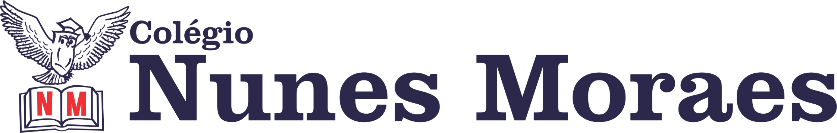  “Você faz suas escolhas, e suas escolhas fazem você.”- Steve Beckman.1ª aula: 7:20h às 8:15h – PORTUGUÊS – PROFESSORA: TATYELLEN PAIVA1º passo: Releia o texto base, se necessário. Livro SAS 02 – Pág: 62.2º passo: Resolva os exercícios de interpretação. Livro SAS 02 – Pág: 64 e 65 (q. 9 a 11)3º passo: Atente-se à correção da atividade na plataforma Google Meet. Livro SAS 02 – Pág: 64 (q. 7 e 8) 64 e 65 (q. 9 a 11)Durante a resolução dessas questões a professora Tatyellen vai tirar dúvidas no WhatsApp (9.9219-3687)Faça foto das atividades que você realizou e envie para coordenação Eugenia (9.9105-8116)Essa atividade será pontuada para nota.2ª aula: 8:15h às 9:10h – HISTÓRIA – PROFESSORA: ANDREÂNGELA COSTA  1º passo: Enviem as fotos com as resoluções da atividade pós-aula para o número privado da profª Andreângela.Questões da(s) página(s) 55 (q. 2) no livro SAS. Seção Ler e descobrir.Questões da(s) página(s) 56 e 57 (q. 3,4 e 5) no livro SAS. Obs: Objetivas2º passo: Correção das questões indicadas no 1º passo. Será disponibilizada no grupo do WhatsApp da turma.3º passo: Assistir a vídeo aula. Acesse o link a seguir.https://drive.google.com/file/d/1iEmLK8fh0Bwiqi-fhMeVdU1AKieh4keQ/view?usp=drive_web4º passo: Leitura do texto da página 50 a 535º passo: Responder as questões da(s) página(s) 54 (q. 1 e 2) no livro SAS. 6º passo: Correção das questões indicadas no 5º passo. Será disponibilizada no grupo do WhatsApp da turma.7º passo: Atividade a ser realizada pós-aula:Questões da(s) página(s) 55 (q. 2) no livro SAS. Seção Ler e descobrir.Questões da(s) página(s) 56 e 57 (q. 3,4 e 5) no livro SAS. Obs: Objetivas.Durante a resolução dessas questões a professora Andreângela vai tirar dúvidas no WhatsApp(9.9274-3469)Faça foto das atividades que você realizou e envie para coordenação Eugenia (9.9105-8116)Essa atividade será pontuada para nota.

Intervalo: 9:10h às 9:45h3ª aula: 9:45h às 10:40 h – PORTUGUÊS – PROFESSORA: TATYELLEN PAIVA1º passo: Acesse o link disponibilizado no grupo para a aula na plataforma Google Meet.2º passo: Livro: Descobrindo a gramática – Ler pág: 66.3º passo: Resolva os exercícios. Livro: Descobrindo a gramática – Pág: 67 (q. 1 a 5)4º passo: Atente-se à correção da atividade. Livro: Descobrindo a gramática – Pág: 67 (q. 1 a 5)Durante a resolução dessas questões a professora Tatyellen vai tirar dúvidas no WhatsApp (9.9219-3687)Faça foto das atividades que você realizou e envie para coordenação Eugenia (9.9105-8116)Essa atividade será pontuada para nota.4ª aula: 10:40h às 11:35h – MATEMÁTICA – PROFESSOR: DENILSON SOUSA1° passo: Organize-se com seu material, livro de matemática, caderno, caneta, lápis e borracha.  2º passo: Acompanhe no grupo da sala a resolução da página 66 Q 1 (C/D) 3° passo: Acesse a plataforma Google Meet para um momento de ‘tira dúvidas’. O professor Denilson vai falar sobre a atividade EUREKA. O link para o acesso será colocado no grupo da sala no WhatsApp na hora da aula. Obs.: o aluno que não conseguir acessar a plataforma Google meet deve abrir a atividade sobre a EUREKA colocada no grupo e estudar a resolução das questões. 4° passo: Baseado em seus conhecimentos resolva as questões: Página 66 Q. 2Durante a resolução dessas questões o professor Denilson vai tirar dúvidas no WhatsApp (9.9165-2921)Faça foto das atividades que você realizou e envie para coordenação Eugenia (9.9105-8116)Essa atividade será pontuada para nota.PARABÉNS POR SUA DEDICAÇÃO!